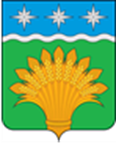 КЕМЕРОВСКАЯ ОБЛАСТЬ - КУЗБАСССовет народных депутатов Юргинского муниципального округапервого созывадвадцать девятое заседаниеРЕШЕНИЕот 28 октября 2021 года № 158 - НАОб утверждении Положения об осуществлении муниципального жилищного контроля на территории Юргинского муниципального округа Кемеровской области - КузбассаВ соответствии с Федеральным законом от 06.10.2003 № 131-ФЗ «Об общих принципах организации местного самоуправления в Российской Федерации», пунктом 4 части 2 статьи 3, статьей 6 Федерального закона от 31.07.2020 № 248-ФЗ «О государственном контроле (надзоре)	и муниципальном контроле в Российской Федерации», Жилищным кодексом Российской Федерации, статьей 37 Устава муниципального образования Юргинский муниципальный округ Кемеровской области - Кузбасса, Совет народных депутатов Юргинского муниципального округа РЕШИЛ:1. Утвердить Положение об осуществлении муниципального жилищного контроля на территории Юргинского муниципального округа Кемеровской области - Кузбасса согласно Приложению.2. Настоящее решение опубликовать в газете «Юргинские ведомости» и разместить в информационно-телекоммуникационной сети «Интернет» на официальном сайте администрации  Юргинского муниципального округа.3. Настоящее решение вступает в силу после его официального опубликования в газете «Юргинские ведомости», но не ранее 1 января 2022, за исключением положений раздела 6 Положения об осуществлении муниципального жилищного контроля на территории Юргинского муниципального округа Кемеровской области – Кузбасса.3.1.  Положение раздела 6 Положения об осуществлении муниципального жилищного контроля на территории Юргинского муниципального округа Кемеровской области – Кузбасса вступают в силу с 1 марта 2022 года.3. Контроль за исполнением решения возложить на постоянную комиссию Совета народных депутатов Юргинского муниципального округа социальным вопросам, правопорядку и соблюдению законности.Приложение к решениюСовета народных депутатовЮргинского муниципального округаот 28 октября 2021 №  158-НАПОЛОЖЕНИЕ об осуществлении муниципального жилищного контроля на территории Юргинского муниципального округа Кемеровской области - КузбассаОбщие положенияНастоящее Положение устанавливает порядок осуществления муниципального жилищного контроля (далее – муниципальный контроль) на территории Юргинского муниципального округа Кемеровской области - Кузбасса.Муниципальный контроль осуществляется посредством профилактики нарушений обязательных требований, организации и проведения надзорных мероприятий, принятия, предусмотренных законодательством Российской Федерации мер по пресечению, предупреждению и (или) устранению последствий выявленных нарушений обязательных требований.1.2. Предметом муниципального контроля является соблюдение юридическими лицами, индивидуальными предпринимателями и гражданами обязательных требований в отношении муниципального жилищного фонда (далее – обязательных требований), а именно:1) требований к использованию и сохранности жилищного фонда, в том числе требований к жилым помещениям, их использованию и содержанию, использованию и содержанию общего имущества собственников помещений в многоквартирных домах, порядку осуществления перевода жилого помещения в нежилое помещение и нежилого в жилое в многоквартирном доме, порядку осуществления перепланировки и (или) переустройства помещений в многоквартирном доме;2) требований к формированию фондов капитального ремонта;3) требований к созданию и деятельности юридических лиц, индивидуальных предпринимателей, осуществляющих управление многоквартирными домами, оказывающих услуги и (или) выполняющих работы по содержанию и ремонту общего имущества в многоквартирных домах;4) требований к предоставлению коммунальных услуг собственникам и пользователям помещений в многоквартирных домах и жилых домов;5) правил изменения размера платы за содержание жилого помещения в случае оказания услуг и выполнения работ по управлению, содержанию и ремонту общего имущества в многоквартирном доме ненадлежащего качества и (или) с перерывами, превышающими установленную продолжительность;6) правил содержания общего имущества в многоквартирном доме и правил изменения размера платы за содержание жилого помещения;7) правил предоставления, приостановки и ограничения предоставления коммунальных    услуг     собственникам     и     пользователям     помещений в многоквартирных домах и жилых домов;8) требований энергетической эффективности и оснащенности помещений многоквартирных домов и жилых домов приборами учета используемых энергетических ресурсов;9) требований к порядку размещения ресурсоснабжающими организациями, лицами, осуществляющими деятельность по управлению многоквартирными домам, информации в системе ГИС ЖКХ;10) требований к обеспечению доступности для инвалидов помещений в многоквартирных домах;11) требований к предоставлению жилых помещений в наемных домах социального использования.1.3. Муниципальный контроль осуществляется администрацией Юргинского муниципального округа в лице Управления по обеспечению жизнедеятельности и строительству Юргинского муниципального округа (далее – администрация, орган муниципального контроля).1.4. Должностными лицами администрации, уполномоченными осуществлять муниципальный контроль от имени администрации Юргинского муниципального округа, являются заместитель главы – начальник Управления по обеспечению жизнедеятельности и строительству Юргинского муниципального округа, заместитель начальника по жизнеобеспечению Управления по обеспечению жизнедеятельности и строительству Юргинского муниципального округа, заместитель начальника по строительству Управления по обеспечению жизнедеятельности и строительству (далее – Инспектор).1.5. Инспекторы, при осуществлении муниципального контроля, имеют права, обязанности и несут ответственность в соответствии с Федеральным законом от 31.07.2020 № 248-ФЗ «О государственном контроле (надзоре) и муниципальном контроле в Российской Федерации» и иными федеральными законами.Инспекторы, наряду с правами, установленными Федеральным законом от 31.07.2020 № 248-ФЗ «О государственном контроле (надзоре)	и муниципальном контроле в Российской Федерации», имеют права:1) беспрепятственно по предъявлении служебного удостоверения и в соответствии с полномочиями, установленными решением контрольного (надзорного) органа о проведении контрольного (надзорного) мероприятия, посещать (осматривать) производственные объекты, если иное не предусмотрено федеральными законами;2) знакомиться со всеми документами, касающимися соблюдения обязательных требований, в том числе в установленном порядке с документами, содержащими государственную, служебную, коммерческую или иную охраняемую законом тайну;3) требовать от контролируемых лиц, в том числе руководителей и других работников контролируемых организаций, представления письменных объяснений по фактам нарушений обязательных требований, выявленных при проведении контрольных (надзорных) мероприятий, а также представления документов для копирования, фото- и видеосъемки;4) знакомиться с технической документацией, электронными базами данных, информационными системами контролируемых лиц в части, относящейся к предмету и объему контрольного (надзорного) мероприятия;5) составлять акты по фактам непредставления или несвоевременного представления контролируемым лицом документов и материалов, запрошенных при проведении контрольных (надзорных) мероприятий, невозможности провести опрос должностных лиц и (или) работников контролируемого лица, ограничения доступа в помещения, воспрепятствования иным мерам по осуществлению контрольного (надзорного) мероприятия;6) выдавать контролируемым лицам рекомендации по обеспечению безопасности и предотвращению нарушений обязательных требований, принимать решения об устранении контролируемыми лицами выявленных нарушений обязательных требований и о восстановлении нарушенного положения;7) обращаться в соответствии с Федеральным законом от 7 февраля 2011 года N 3-ФЗ "О полиции" за содействием к органам полиции в случаях, если инспектору оказывается противодействие или угрожает опасность;8) совершать иные действия, предусмотренные федеральными законами о видах контроля, положением о виде контроля. 1.6. Муниципальный контроль осуществляется в отношении юридических лиц, индивидуальных предпринимателей и граждан (далее - контролируемые лица).1.7. Объектами муниципального контроля являются:1)	деятельность, действия (бездействие) контролируемых лиц, в рамках которых должны соблюдаться обязательные требования, в том числе предъявляемые к контролируемым лицам, осуществляющим деятельность, действия (бездействие);2)	результаты деятельности контролируемых лиц, в том числе работы и услуги, к которым предъявляются обязательные требования;3)	здания, помещения, сооружения, территории, включая земельные участки, предметы и другие объекты, которыми контролируемые лицами владеют и (или) пользуются и к которым предъявляются обязательные требования.1.8. Администрация осуществляет учет объектов муниципального контроля. Учет объектов контроля осуществляется путем ведения журнала учета объектов контроля, оформляемого в соответствии с типовой формой, утвержденной администрацией Юргинского муниципального округа. Администрация обеспечивает актуальность сведений об объектах контроля в журнале учета объектов контроля.При сборе, обработке, анализе и учете сведений об объектах контроля для целей их учета местная администрация использует информацию, представляемую ей в соответствии с нормативными правовыми актами, информацию, получаемую   в рамках   межведомственного   взаимодействия, а также общедоступную информацию.При осуществлении учета объектов контроля на контролируемых лиц не может возлагаться обязанность по представлению сведений, документов, если иное не предусмотрено федеральными законами, а также если соответствующие сведения, документы содержатся в государственных или муниципальных информационных ресурсах.1.9.	К отношениям, связанным с осуществлением муниципального контроля, организацией и проведением профилактических мероприятий, контрольных мероприятий применяются положения Федерального   закона от 31.07.2020 № 248-ФЗ «О государственном контроле (надзоре)	и муниципальном контроле в Российской Федерации».Управление рисками причинения вреда (ущерба) охраняемым законом ценностям при осуществлении муниципального контроля2.1. Муниципальный жилищный контроль осуществляется на основе управления рисками причинения вреда (ущерба), определяющего выбор профилактических мероприятий и контрольных мероприятий, их содержание (в том числе объем проверяемых обязательных требований), интенсивность и результаты, при этом администрацией на постоянной основе проводится мониторинг (сбор, обработка, анализ и учет) сведений, используемых для оценки и управления рисками причинения вреда (ущерба).2.2. В   целях   управления   рисками   причинения   вреда (ущерба) при осуществлении муниципального контроля объекты контроля могут быть отнесены к одной из следующих категорий риска причинения вреда (ущерба) (далее – категории риска):высокий риск; средний риск; умеренный риск; низкий риск.2.3.	Критерии отнесения объектов контроля к категориям риска в рамках осуществления муниципального контроля установлены приложением №1 к настоящему Положению.Отнесение объектов муниципального контроля к категориям риска осуществляется решением органа муниципального контроля.В случае, если объект контроля не отнесен к определенной категории риска, он считается отнесенным к категории низкого риска.Решение об отнесении объекта муниципального контроля к категории риска, решение об изменении категории принимается должностным лицом, уполномоченным на принятие решения об отнесении объекта муниципального контроля к соответствующей категории риска.Отнесение объекта контроля к одной из категорий риска осуществляется ежегодно на основе сопоставления его характеристик с утвержденными критериями риска.Администрация в течение 5 рабочих дней со дня поступления сведений о соответствии объекта контроля критериям риска иной категории либо   об   изменении   критериев   риска   должна   принять   решение об изменении категории риска указанного объекта контроля.2.4.	Администрация ведет перечень объектов муниципального контроля, которым присвоены категории риска (далее - перечень). Включение объектов муниципального контроля в перечень осуществляется на основе решения        об       отнесении        объектов       муниципального контроля к соответствующим категориям риска.Перечень содержит следующую информацию:1)	полное наименование юридического лица, фамилия, имя и отчество (при наличии) индивидуального предпринимателя, деятельности и (или) производственным объектам которых присвоена категория риска;2)	основной государственный регистрационный номер;3)	идентификационный номер налогоплательщика;4)	наименование объекта муниципального контроля (при наличии);5)	место нахождения объекта муниципального контроля;6)	дата и номер решения о присвоении объекту муниципального контроля категории риска, указание на категорию риска, а также сведения, на основании которых было принято решение об отнесении объекта муниципального контроля к категории риска.Размещение информации, указанной в настоящем пункте, осуществляется с учетом законодательства Российской Федерации о защите государственной тайны.На официальном сайте администрации Юргинского муниципального округа в сети «Интернет» размещается и поддерживается в актуальном состоянии перечень объектов контроля, учитываемых в рамках формирования ежегодного плана контрольных (надзорных) мероприятий, с указанием категории риска.2.5.	По запросам контролируемых лиц администрация предоставляет им информацию о присвоенной их объектам муниципального контроля категории риска, а также сведения, на основании которых принято решение об отнесении к категории риска их объектов муниципального контроля.2.6.	Контролируемые лица вправе подать в администрацию в соответствии с их компетенцией заявление об изменении присвоенной ранее категории риска.Отнесение объектов муниципального контроля к определенной категории риска, в том числе изменение ранее присвоенной объекту муниципального контроля категории риска, осуществляется соответствующим решением в соответствии с критериями отнесения объектов контроля к категориям риска согласно приложению № 1 к настоящему Положению.2.7. В целях оценки риска причинения вреда (ущерба) при принятии решения о проведении и выборе вида внепланового контрольного (надзорного) мероприятия применяются индикаторы риска нарушений обязательных требований муниципального контроля согласно приложению № 2 к настоящему Положению.Профилактика рисков причинения вреда (ущерба) охраняемым законом ценностям при осуществлении муниципального контроля3.1.	Профилактические мероприятия проводятся администрацией ъ в целях стимулирования добросовестного соблюдения обязательных    требований    контролируемыми     лицами     и     направлены на снижение риска причинения вреда (ущерба), а также являются приоритетными по отношению к проведению контрольных мероприятий.3.2.	Профилактические мероприятия осуществляются на основании ежегодной Программы профилактики рисков причинения вреда (ущерба) охраняемым законом ценностям, утверждаемой решением органа муниципального конроля в соответствии с действующим законодательством.3.3. При осуществлении муниципального контроля могут проводиться следующие виды профилактических мероприятий:1)	информирование;2)	обобщение правоприменительной практики;3)	объявление предостережения;4)	консультирование;5)	профилактический визит.3.4.	Информирование осуществляется посредством размещения сведений, предусмотренных частью 3 статьи 46 Федерального закона от 31.07.2020 № 248-ФЗ «О государственном контроле (надзоре) и муниципальном контроле в Российской Федерации» на официальном сайте администрации Юргинского муниципального округа в сети «Интернет», в средствах массовой информации, через личные кабинеты контролируемых лиц в государственных информационных системах (при их наличии) и в иных формах. Размещенные сведения на указанном официальном сайте поддерживаются в актуальном состоянии и обновляются в срок не позднее 5 рабочих дней с момента их изменения.Должностные лица, ответственные за размещение информации, предусмотренной настоящим Положением, определяются распоряжением администрации Юргинского муниципального округа.	3.5. Обобщение правоприменительной практики осуществляется должностными лицами администрации путем сбора и анализа данных о проведенных контрольных мероприятиях и их результатах, поступивших в администрацию обращений.По итогам обобщения правоприменительной практики администрацией ежегодно готовится проект доклада, содержащий результаты обобщения правоприменительной практики по осуществлению муниципального контроля, который в обязательном порядке проходит публичное обсуждение.Администрация обеспечивает публичное обсуждение проекта доклада о правоприменительной практике осуществления муниципального контроля путем размещения сроком на 14 календарных дней на официальном сайте администрации Юргинского муниципального округа в сети «Интернет» в срок, не позднее 15 февраля года, следующего за отчетным.После рассмотрения предложений и замечаний, полученных в ходе публичного обсуждения, указанного в абзаце третьем настоящего пункта, доклад о правоприменительной практике осуществления муниципального контроля дорабатывается, утверждается решением органа муниципального контроля до 15 марта года, следующего за отчетным, и размещается на официальном сайте администрации Юргинского муниципального округа в сети «Интернет»	в течение 5 рабочих дней после его утверждения.3.6.	Администрация объявляет контролируемому лицу предостережение о недопустимости нарушения обязательных требований (далее - предостережение) при наличии сведений о готовящихся нарушениях обязательных требований или признаках нарушений обязательных требований и (или) в случае отсутствия подтвержденных данных о том, что нарушение обязательных требований причинило вред (ущерб) охраняемым законом ценностям либо создало угрозу причинения вреда (ущерба) охраняемым законом ценностям и предлагает принять меры по обеспечению соблюдения обязательных требований.Предостережение о недопустимости нарушения обязательных требований должно содержать указание на соответствующие обязательные требования, предусматривающий их нормативный правовой акт, информацию о том, какие конкретно действия (бездействие) контролируемого лица могут привести или приводят к нарушению обязательных требований, а также предложение о принятии мер по обеспечению соблюдения данных требований и не может содержать требование представления контролируемым лицом сведений и документовИнспектор регистрирует предостережение в журнале учета объявленных предостережений с присвоением регистрационного номера, форма которого утверждается администрацией Юргинского муниципального округа.В случае объявления предостережения о недопустимости нарушения обязательных требований контролируемое лицо вправе подать возражение в отношении указанного предостережения.Возражение направляется Инспектору, объявившему предостережение, не позднее 15 календарных дней с момента получения предостережения через личные кабинеты контролируемых лиц в государственных информационных системах или почтовым отправлением (в случае направления на бумажном носителе).Возражение составляется контролируемым лицом в произвольной форме, но должно содержать в себе следующую информацию:1)	наименование органа, в который направляется возражение;2)	наименование юридического лица, фамилию, имя и отчество (последнее - при наличии) индивидуального предпринимателя или гражданина, а также номер (номера) контактного телефона, адрес (адреса) электронной почты (при наличии) и почтовый адрес, по которым должен быть направлен ответ контролируемому лицу;3)	дату и номер предостережения;4)	доводы, на основании которых контролируемое лицо не согласно с объявленным предостережением;5)	дату получения предостережения контролируемым лицом;6)	личную подпись и дату.В случае необходимости в подтверждение своих доводов контролируемое лицо прилагает к возражению соответствующие документы либо их заверенные копии.При поступлении возражения на предостережение администрация Юргинского муниципального округа:1)	обеспечивает объективное, всестороннее и своевременное рассмотрение возражения, в случае необходимости - с участием контролируемого лица, направившего возражение, или его уполномоченного представителя;2)	при необходимости запрашивает документы и материалы в других государственных органах, органах местного самоуправления и у иных лиц.Администрация  рассматривает возражение в отношении предостережения в   течение   20   рабочих   дней   со   дня   его   получения и информирует контролируемое лицо о результатах рассмотрения возражения не позднее 3 рабочих дней со дня принятия решений, указанных в данном пункте Положения, в письменной форме посредством почтовой связи и (или) по электронной почте. В случае отмены объявленного предостережения также направляется копия решения администрации Юргинского муниципального округа об отмене объявленного предостережения.По результатам рассмотрения возражения администрация Юргинского муниципального округа принимает одно из следующих решений:1)	об удовлетворении возражения и отмене объявленного предостережения;2)	об отказе в удовлетворении возражения.Повторное    направление    возражения    по     тем     же     основаниям не допускается.3.7.	Должностными лицами администрации уполномоченными осуществлять муниципальный контроль от имени администрации по обращениям контролируемых лиц и их представителей осуществляют консультирование в устной или письменной форме.Консультирование осуществляется без взимания платы.Устное консультирование осуществляется по телефону, посредством видео-конференц-связи, на личном приеме, либо в ходе проведения профилактического визита, контрольного мероприятия, публичного консультирования.Личный прием контролируемых лиц проводится должностными лицами администрации, уполномоченными осуществлять муниципальный контроль от имени администрации. Информация о месте приема, а также об установленных для приема днях и часах размещается на официальном сайте администрации Юргинского муниципального округа в сети «Интернет».	При устном и письменном консультировании Инспекторы администрации обязаны предоставлять информацию по следующим вопросам:1)	о нормативных правовых актах (их отдельных положениях), содержащих обязательные требования, оценка соблюдения которых осуществляется в рамках муниципального контроля;2)	о нормативных правовых актах, регламентирующих порядок осуществления муниципального контроля;3)	о порядке обжалования действий или бездействия должностных лицадминистрации;4)	о месте нахождения и графике работы администрации Юргинского муниципального округа;5)	о	справочных	телефонах	структурных	подразделений	администрации;6)	об адресе официального сайта, а также электронной почты администрации Юргинского муниципального округа;7)	об организации и осуществлении муниципального контроля;8)	о порядке осуществления профилактических, контрольных (надзорных) мероприятий, установленных Положением.Консультирование при личном приеме контролируемых лиц проводится Инспекторами администрации Юргинского муниципального округа в соответствии с графиком приема контролируемых лиц по предварительной записи.Время ожидания в очереди контролируемым лицом и его представителем при индивидуальном консультировании на личном приеме не может превышать 15 минут после наступления назначенного времени.Публичное письменное консультирование осуществляется путем размещения информационных материалов на информационных стендах администрации Юргинского муниципального округа, размещения на официальном сайте  в сети «Интернет» письменного разъяснения в случае поступления в течение 2 месяцев более 5 однотипных обращений контролируемых лиц и их представителей, подписанного уполномоченным должностным лицом администрации.Публичное устное консультирование осуществляется уполномоченным должностным лицом с привлечением средств массовой информации - радио, телевидения.При устном обращении контролируемого лица и его представителя (по телефону или лично) должностные лица администрации осуществляющие консультирование, должны давать ответ самостоятельно. Если должностное лицо, к которому обратилось контролируемое лицо и его представитель, не может ответить на вопрос самостоятельно, то оно может предложить контролируемому лицу и его представителю обратиться письменно или назначить другое удобное для него время консультации либо переадресовать (перевести) на другое должностное лицо, структурное подразделение, организацию или сообщить телефонный номер, по которому можно получить необходимую информацию.Консультирование в письменной форме осуществляется в следующих случаях:1) контролируемым лицом представлен письменный запрос предоставлении письменного ответа по вопросам консультирования; 2)	если при личном обращении предоставить ответ на поставленные вопросы не представляется возможным;3) ответ	на	поставленные	вопросы	требует	получения дополнительных сведений и информации. Ответы на письменные обращения даются в четкой и понятной форме в письменном виде и должны содержать:1)	ответы на поставленные вопросы;2)	должность, фамилию и инициалы лица, подписавшего ответ;3)	фамилию и инициалы исполнителя;4)	номер телефона исполнителя.Ответы на письменные обращения предоставляются в сроки, установленные Федеральным законом от 02.05.2006 № 59-ФЗ «О порядке рассмотрения обращений граждан Российской Федерации».Должностные лица администрации не вправе осуществлять консультирование контролируемых лиц и их представителей,  выходящее за рамки информирования.Информация, ставшая известной должностному лицу администрации в ходе консультирования, не может быть использована администрацией Юргинского муниципального округа в целях оценки контролируемого лица по вопросам соблюдения обязательных требований.Администрация осуществляет учет консультирований, который проводится посредством внесения соответствующей записи в журнал консультирования, форма которого утверждается администрацией Юргинского муниципального округа.При проведении консультирования во время профилактического визита, контрольных мероприятий запись о проведенной консультации отражается в акте профилактического виза, контрольного мероприятия.3.8.	Профилактический визит проводится Инспектором в форме профилактической беседы по месту осуществления деятельности контролируемого лица либо путем использования   видео-конференц-связи. В ходе профилактического визита контролируемое   лицо   информируется об   обязательных   требованиях,   предъявляемых   к его   деятельности   либо к принадлежащим ему объектам контроля, их соответствии критериям риска, основаниях и о рекомендуемых способах снижения категории риска, а также о видах, содержании и об интенсивности контрольных мероприятий, проводимых в   отношении   объекта   контроля   исходя   из   его   отнесения к соответствующей категории риска.В случае если при проведении профилактического визита установлено, что объекты контроля представляют явную непосредственную угрозу причинения вреда (ущерба) охраняемым законом ценностям или такой вред (ущерб) причинен, Инспектор в день проведения профилактического визита направляет информацию в форме отчета о проведенном профилактическом визите уполномоченному должностному лицу   администрации для     принятия     решения     о     проведении     контрольного     мероприятия в соответствии с Федеральным законом от 31.07.2020 № 248-ФЗ «О государственном контроле (надзоре) и муниципальном контроле в Российской Федерации.Инспектор     проводит      обязательный      профилактический      визит в отношении: 1)	контролируемых лиц, приступающих к осуществлению деятельности, не позднее чем в течение одного года с момента начала такой деятельности (при наличии сведений о начале деятельности);2)	объектов контроля, отнесенных к категориям высокого риска, в срок не позднее одного года со дня принятия решения об отнесении объекта контроля к указанной категории.Решение в форме приказа (распоряжения) о проведении обязательного профилактического визита принимается администрацией не позднее чем за 7 рабочих дней до даты его проведения.О проведении обязательного профилактического визита контролируемое лицо должно быть уведомлено не позднее, чем за 5 рабочих дней до даты его проведения способами, предусмотренными статьей 21 Федерального закона№ 248-ФЗ.О проведении обязательного профилактического визита контролируемое лицо уведомляется администрацией Юргинского муниципального округа не позднее, чем за 5 рабочих дней до даты его проведения.Уведомление о проведении обязательного профилактического визита составляется в письменной форме или в форме электронного документа и содержит следующие сведения:1)	дата, время и место составления уведомления;2)	наименование контрольного органа;3)	полное наименование контролируемого лица;4)	фамилия, имя, отчество (при наличии) Инспектора;5)	дата, время и место обязательного профилактического визита;6)	подпись Инспектора.Контролируемое лицо вправе отказаться от проведения обязательного профилактического визита, уведомив об этом администрацию не позднее чем за 3 рабочих дня до даты его проведения.Срок проведения обязательного профилактического визита определяется Инспектором самостоятельно и не должен превышать 1 рабочего дня.4. Контрольные мероприятия, проводимые в рамках муниципального контроля.4.1.	Муниципальный   контроль   осуществляется    в   виде    плановых и внеплановых контрольных мероприятий.4.2.	В     рамках      осуществления      муниципального      контроля при взаимодействии с контролируемым лицом проводятся следующие контрольные мероприятия:1)	инспекционный визит;2)	документарная проверка;3)	выездная проверка.Без взаимодействия с контролируемым лицом проводятся следующие контрольные мероприятия:1)	наблюдение за соблюдением обязательных требований (мониторинг безопасности);2)	выездное обследование.4.3.	Плановые контрольные мероприятия осуществляются в отношении юридических лиц, индивидуальных предпринимателей.При осуществлении муниципального контроля в отношении жилых помещений, используемых гражданами, плановые контрольные (надзорные) мероприятия не проводятся.Плановые контрольные мероприятия осуществляются	в соответствии с ежегодными планами проведения плановых контрольных мероприятий.План проведения плановых контрольных мероприятий разрабатывается в соответствии с Правилами формирования плана проведения плановых контрольных (надзорных) мероприятий на очередной   календарный   год, его согласования с органами прокуратуры, включения в него и исключения из него контрольных (надзорных) мероприятий в течение года, утвержденными постановлением Правительства Российской Федерации	от 31.12.2020 № 2428, с учетом особенностей, установленных настоящим Положением.Перечень плановых контрольных мероприятий и допустимых контрольных действий в составе каждого контрольного мероприятия:1.	Документарная проверка.В ходе документарной проверки рассматриваются документы контролируемых лиц, имеющиеся в распоряжении администрации Юргинского муниципального, результаты предыдущих контрольных мероприятий, материалы рассмотрения дел об административных правонарушениях и иные документы о результатах осуществления в отношении этого контролируемого лица муниципального контроля.В случае если в ходе документарной проверки выявлены ошибки и (или) противоречия в представленных контролируемым лицом документах либо выявлено несоответствие сведений, содержащихся в этих документах, сведениям, содержащимся в имеющихся у администрации документах и (или) полученным при осуществлении муниципального контроля, информация об ошибках, о противоречиях и несоответствии сведений направляется контролируемому лицу с требованием представить в течение 10 рабочих дней необходимые пояснения.Контролируемое лицо, представляющее в администрацию пояснения относительно выявленных ошибок и (или) противоречий в представленных документах либо относительно несоответствия сведений, содержащихся в этих документах, сведениям, содержащимся в имеющихся у администрации документах и (или) полученным при осуществлении муниципального контроля, вправе дополнительно представить в надзорный орган документы, подтверждающие достоверность ранее представленных документов.Срок проведения документарной проверки не может превышать 10 рабочих дней. В указанный срок не включается период с момента направления  администрацией контролируемому лицу требования представить необходимые для рассмотрения в ходе документарной проверки документы до момента представления указанных в требовании документов в администрацию, а также период с момента направления контролируемому лицу информации администрации, о выявлении ошибок и (или) противоречий в представленных контролируемым лицом документах либо о несоответствии сведений, содержащихся в этих документах, сведениям, содержащимся в имеющихся у администрации, документах и (или) полученным при осуществлении муниципального контроля, и требования представить необходимые пояснения в письменной форме до момента представления указанных пояснений в администрацию.В ходе документарной проверки могут совершаться следующие действия: а) получение письменных объяснений;б) истребование документов; в) экспертиза.2.	Выездная проверка.Выездная проверка проводится посредством взаимодействия	с конкретным контролируемым лицом, владеющим производственными объектами и (или) использующим их, в целях оценки соблюдения таким лицом обязательных требований, а также оценки выполнения решений администрации.Выездную проверку допускается проводить с использованием средств дистанционного взаимодействия, в том числе посредством аудио- или видеосвязи.Совершение отдельных контрольных действий при проведении выездной проверки в отношении контролируемых лиц, отнесенных	к определенным категориям риска причинения вреда (ущерба) охраняемым законом ценностям в сокращенном объеме, не предусматривается.Ограничений проведения выездных проверок в отношении объектов контроля, отнесенных к определенным категориям риска причинения вреда (ущерба) охраняемым законом ценностям, не предусматривается. Срок проведения выездной проверки не может превышать 10 рабочих дней. В отношении субъекта малого предпринимательства общий срок взаимодействия в ходе проведения выездной проверки не может превышать 50 часов для малого предприятия и 15 часов для микропредприятия. Срок проведения выездной проверки в отношении организации, осуществляющей свою деятельность на территориях нескольких субъектов Российской Федерации, устанавливается отдельно по каждому филиалу, представительству, обособленному структурному подразделению организации или производственному объекту.В ходе выездной проверки могут совершаться следующие действия:1) осмотр;2) опрос;3) истребование документов;4) получение письменных объяснений;5) экспертиза.Проведение плановых проверок юридических лиц, индивидуальных предпринимателей в зависимости от присвоенной их деятельности категории риска осуществляется со следующей периодичностью.1)	для категории высокого риска одно из следующих контрольных (надзорных) мероприятий:документарная проверка – один раз в 2 года; выездная проверка – один раз в 2 года;2)	для категории среднего риска одно из следующих контрольных (надзорных) мероприятий:документарная проверка – один раз в 3 года; выездная проверка – один раз в 3 года;3)	для категории умеренного риска одно из следующих контрольных (надзорных) мероприятий:документарная проверка – один раз в 6 лет; выездная проверка – один раз в 6 лет.В отношении юридических лиц, индивидуальных предпринимателей, чья деятельность отнесена к   категории   низкого   риска,   плановые   проверки не проводятся.Основанием для включения в ежегодный план проведения контрольных (надзорных) мероприятий на очередной календарный год является истечение срока, указанного в данном пункте Положения, начиная с даты окончания проведения последнего планового контрольного (надзорного) мероприятия юридического лица, индивидуального предпринимателя, а если такие контрольные (надзорные) мероприятия ранее не проводились, – то с даты:1)	начала осуществления товариществом собственников жилья, жилищным, жилищно-строительным кооперативом или иным специализированным      потребительским      кооперативом       деятельности по управлению многоквартирными домами в соответствии с представленным в службу уведомлением о начале осуществления указанной деятельности;2)	установления или изменения нормативов потребления коммунальных ресурсов (коммунальных услуг);3)	государственной регистрации юридического лица или гражданина в качестве индивидуального предпринимателя, за исключением случаев, предусмотренных подпунктами 1, 2, 4 настоящего пункта;4)	присвоения объекту муниципального контроля категории высокого, среднего, умеренного риска.4.4. Внеплановые контрольные мероприятия проводятся при наличии оснований, предусмотренных пунктами 1, 3, 4, 5 части 1 статьи 57 Федерального закона от 31.07.2020 № 248-ФЗ «О государственном контроле (надзоре) и муниципальном контроле в Российской Федерации».Перечень внеплановых контрольных мероприятий и допустимых контрольных действий в составе каждого контрольного мероприятия11:1.	Инспекционный визит.Инспекционный визит проводится по месту нахождения (осуществления деятельности) контролируемого лица (его филиалов, представительств, обособленных структурных подразделений) либо объекта контроля.Инспекционный визит проводится без предварительного уведомления контролируемого лица.Срок проведения инспекционного визита в одном месте осуществления деятельности   либо   на    одном   производственном   объекте   (территории) не может превышать 1 рабочий день.В ходе инспекционного визита могут совершаться следующие действия: а) осмотр;б) опрос;в) получение письменных объяснений;г) истребование документов, которые в соответствии с обязательными требованиями должны находиться в месте нахождения (осуществления деятельности) контролируемого лица (его филиалов, представительств, обособленных структурных подразделений) либо объекта контроля.Инспекционный визит допускается проводить с использованием средств дистанционного взаимодействия, в том числе посредством аудио- или видеосвязи.Документарная проверка.В ходе документарной проверки могут совершаться следующие действия: а) получение письменных объяснений;б) истребование документов; в) экспертиза.3. Выездная проверка.В ходе выездной проверки могут совершаться следующие действия: а) осмотр;б) опрос;в) получение письменных объяснений; г) истребование документов;д) инструментальное обследование; е) экспертиза.4.	Наблюдение за соблюдением обязательных требований (мониторинг безопасности).5.	Выездное обследование.Под выездным обследованием понимается контрольное мероприятие, проводимое в целях оценки соблюдения контролируемыми лицами обязательных требований.В ходе выездного обследования могут совершаться следующие действия: а) осмотр;б) инструментальное обследование (с применением видеозаписи); в) экспертиза.Выездное обследование может проводиться Инспектором по месту нахождения (осуществления деятельности) организации (ее филиалов, представительств, обособленных структурных подразделений), месту осуществления деятельности гражданина, месту нахождения объекта контроля, при этом не допускается взаимодействие с контролируемым лицом.Срок проведения выездного обследования одного объекта (нескольких объектов, расположенных в непосредственной близости друг от друга) определяется Инспектором самостоятельно и не может превышать 1 рабочий день.По результатам проведения выездного обследования не выдается предписание об устранении выявленных нарушений.4.5.	Случаи, при наступлении которых индивидуальный предприниматель, гражданин, являющиеся контролируемыми лицами, вправе представить в администрацию информацию о невозможности присутствия при проведении контрольного мероприятия:1)	болезнь;2)	нахождение за пределами Российской Федерации;3)	административный арест;4)	избрание в отношении подозреваемого в совершении преступления физического лица меры пресечения в виде: подписки о невыезде	и надлежащем   поведении,   запрете   определенных   действий,   заключения под стражу, домашнего ареста;при наступлении обстоятельств непреодолимой силы, препятствующих присутствию лица при проведении контрольного мероприятия (военные действия, катастрофа, стихийное бедствие, крупная авария, эпидемия и другие чрезвычайные обстоятельства).Для   фиксации    Инспекторами,    и    лицами,    привлекаемыми к совершению контрольных (надзорных) действий, доказательств нарушений обязательных требований могут использоваться фотосъемка, аудио- и видеозапись, иные способы фиксации доказательств, за исключением случаев фиксации:сведений, отнесенных законодательством Российской Федерации к государственной тайне;объектов, которые законодательством Российской Федерации отнесены к режимным и особо важным объектам.Решение о необходимости использования фотосъемки, аудио- и  видеозаписи, иных способов фиксации доказательств нарушений обязательных требований при осуществлении контрольных мероприятий, принимается Инспекторами самостоятельно. В обязательном порядке фотосъемка или видеозапись доказательств нарушений обязательных требований осуществляется в следующих случаях:при проведении выездной проверки в отсутствие контролируемого лица; при проведении выездной проверки, в ходе которой осуществлялисьпрепятствия в ее проведении и совершении контрольных действий.Для фиксации доказательств нарушений обязательных требований могут быть использованы любые имеющиеся в распоряжении технические средства фотосъемки, аудио- и видеозаписи. Информация о проведении фотосъемки, аудио- и видеозаписи и использованных для этих целей технических средствах отражается в акте по результатам контрольного мероприятия.Аудио- и видеозапись осуществляется в ходе проведения контрольного мероприятия непрерывно, с уведомлением в начале и конце записи о дате, месте, времени начала и окончания осуществления записи. В ходе записи подробно фиксируются и указываются место и характер выявленного нарушения обязательных требований.Результаты проведения фотосъемки, аудио- и видеозаписи являются приложением к акту контрольного мероприятия.Использование фотосъемки и видеозаписи для фиксации доказательств нарушений обязательных требований осуществляется с учетом требований законодательства Российской Федерации о защите государственной тайны.4.7.	Результаты контрольного мероприятия оформляются в порядке, установленном Федеральным законом от 31.07.2020 № 248-ФЗ «О государственном контроле (надзоре) и муниципальном контроле в Российской Федерации». 4.8.	В случае выявления при проведении контрольного мероприятия нарушений обязательных требований контролируемым лицом администрация Юргинского муниципального округа в пределах полномочий, предусмотренных законодательством Российской Федерации, обязана предпринять меры, предусмотренные частью 2 статьи 90 Федерального закона от 31.07.2020 № 248-ФЗ «О государственном контроле (надзоре) и муниципальном контроле в Российской Федерации».4.9.	Если выданное предписание об устранении нарушений обязательных требований исполнено контролируемым лицом надлежащим образом в ходе осуществления      контрольного     мероприятия (или)     в     установленный в предписании срок, меры, предусмотренные пунктом 3 части 2 Федерального закона   от   31.07.2020 № 248-ФЗ «О государственном контроле   (надзоре) и муниципальном контроле в Российской   Федерации»,   не   принимаются (в части административных правонарушений).4.10.	В случае несогласия с фактами и выводами, изложенными в акте контрольного мероприятия, контролируемое лицо вправе направить жалобу в   порядке,   предусмотренном   статьями   39    -   43   Федерального   закона от 31.07.2020 № 248-ФЗ «О государственном контроле (надзоре)	и муниципальном контроле в Российской Федерации».4.11.	Администрация округа осуществляет контроль за исполнением предписаний, иных принятых решений в рамках муниципального контроля.Оценка исполнения   контролируемым   лицом   решений, принятых в соответствии с п. 34 настоящего Положения осуществляется администрацией Юргинского муниципального округа    в    порядке, установленном     Федеральным     законом от    31.07.2020     №    248-ФЗ «О    государственном    контроле    (надзоре) и муниципальном контроле в Российской Федерации».Обжалование решений администрации, действий (бездействия) ее должностных лиц5.1.	Жалоба на решение органа муниципального контроля, действия (бездействие) должностных лиц администрации рассматривается главой администрации Юргинского округа.Жалоба, поступившая в администрацию, подлежит регистрации не позднее следующего рабочего дня со дня ее поступления. Жалоба рассматривается в течение 20 рабочих дней со дня ее регистрации.При рассмотрении жалобы администрация использует подсистему досудебного обжалования контрольной (надзорной) деятельности, за исключением случаев, когда рассмотрение жалобы связано со сведениями и документами, составляющими государственную или иную охраняемую законом тайну (далее – государственная тайна).Жалоба, содержащая сведения, составляющие государственную тайну, представляется в администрацию Юргинского муниципального округа с использованием специальной связи на бумажном или электронном носителе (оптическом диске, флэш- накопителе).Электронный или бумажный носитель информации сопровождается документом, в правом верхнем углу которого проставляется гриф секретности. Отправителем делается пометка о том, что корреспонденция предназначена для главы администрации Юргинского муниципального округа.Жалоба, содержащая сведения, составляющие государственную тайну, направляется по адресу: г. Юрга, ул. Машиностроителей, д.37.Срок	рассмотрения	жалобы	может	 быть	продлен	главой администрации Юргинского муниципального округа не более чем на 20 рабочих дней в следующих исключительных случаях:1)	проведение в отношении должностного лица администрации Юргинского муниципального округа, действия (бездействие) которого обжалуются, служебной проверки по фактам, указанным в жалобе;2)	истребование дополнительных документов, относящихся к предмету жалобы.Оценка результативности и эффективности деятельности администрации при осуществлении муниципального контроля6.1.	Оценка результативности и эффективности деятельности должностных лиц администрации Юргинского муниципального округа	по муниципальному контролю осуществляется на основе системы показателей результативности и эффективности деятельности администрации.В систему показателей результативности и эффективности деятельности администрации при осуществлении муниципального контроля входят:ключевые показатели муниципального контроля и их целевые значения, отражающие уровень минимизации вреда (ущерба) охраняемым законом ценностям, уровень устранения риска причинения вреда (ущерба) в соответствующей сфере деятельности, по которым устанавливаются целевые (плановые) значения индикативные показатели муниципального контроля, применяемые для мониторинга контрольной деятельности, ее анализа, выявления проблем, возникающих при ее осуществлении, и определения причин		их возникновения, характеризующих соотношение между степенью устранения риска причинения вреда (ущерба) и объемом трудовых, материальных и финансовых ресурсов, а также уровень вмешательства	в деятельность контролируемых лиц.Администрация ежегодно осуществляют подготовку доклада о муниципальном контроле с указанием сведений о достижении ключевых показателей и сведений об индикативных показателях муниципального контроля, в том числе о влиянии профилактических мероприятий	и контрольных мероприятий на достижение ключевых показателей.Перечень показателей результативности и эффективности деятельности администрации при осуществлении муниципального контроля установлен приложением № 3 к настоящему Положению.Приложение №1 кПоложению об осуществлении муниципального жилищного контроля на территории Юргинского муниципального округа Кемеровской области - Кузбасса утвержденного Советом народных депутатов Юргинского муниципального округаот __ октября 2021 №  ___-НАКРИТЕРИИ ОТНЕСЕНИЯ ОБЪЕКТОВ КОНТРОЛЯ К КАТЕГОРИЯМ РИСКА В РАМКАХ ОСУЩЕСТВЛЕНИЯ МУНИЦИПАЛЬНОГО КОНТРОЛЯОтнесение объектов контроля к определенной категории риска осуществляется в зависимости от значения показателя риска: при значении показателя риска более 7 объект контроля относится  к категории высокого риска;при значении показателя риска от 5 до 7 включительно - к категории среднего риска;при значении показателя риска от 2 до 4 включительно - к категории умеренного риска;при значении показателя риска от 0 до 1 включительно - к категории низкого риска.Показатель риска рассчитывается по следующей формуле: К = 2 x V1 + V2 + V3 + 2 x V4, где:К - показатель риска;V1 - количество вступивших в законную силу за два календарных года, предшествующих году, в котором принимается решение об отнесении объекта контроля к определенной категории риска (далее - решение об отнесении деятельности к категории риска), постановлений о назначении административного наказания контролируемому лицу (его должностным лицам) за совершение административного правонарушения, предусмотренного статьей 19.4.1 Кодекса Российской Федерации об административных правонарушениях, вынесенных по протоколам об административных правонарушениях, составленных администрацией;V2 - количество вступивших в законную силу за два календарных года, предшествующих году, в котором принимается решение об отнесении объекта контроля к категории риска, постановлений о назначении административного наказания контролируемому лицу (его должностным лицам) за совершение административного правонарушения, предусмотренного статьей 19.7 Кодекса Российской Федерации об административных правонарушениях, вынесенных по протоколам об административных правонарушениях, составленных администрацией;V3 - количество вступивших в законную силу за два календарных года, предшествующих году, в котором принимается решение об отнесении объекта контроля к категории риска, постановлений о назначении административного наказания контролируемому лицу (его должностным лицам) за совершение административных правонарушений, предусмотренных статьями 7.21-7.23 Кодекса Российской Федерации об административных правонарушениях, вынесенных по материалам контрольных мероприятий, составленных администрацией;V4 - количество вступивших в законную силу за два календарных года, предшествующих году, в котором принимается решение об отнесении деятельности к категории риска, постановлений о назначении административного наказания контролируемому лицу (его должностным лицам) за совершение административного правонарушения, предусмотренного частью 1 статьи 19.5 Кодекса Российской Федерации об административных правонарушениях, вынесенных по протоколам об административных правонарушениях, составленных администрацией.Приложение №2 кПоложению об осуществлении муниципального жилищного контроля на территории Юргинского муниципального округа Кемеровской области - Кузбасса утвержденного Советом народных депутатов Юргинского муниципального округаот __ октября 2021 №  ___-НАИНДИКАТОРЫ РИСКА НАРУШЕНИЯ ОБЯЗАТЕЛЬНЫХ ТРЕБОВАНИЙ, ИСПОЛЬЗУЕМЫЕ В КАЧЕСТВЕ ОСНОВАНИЯ ДЛЯПРОВЕДЕНИЯ КОНТРОЛЬНЫХ МЕРОПРИЯТИЙ ПРИ ОСУЩЕСТВЛЕНИИ МУНИЦИПАЛЬНОГО КОНТРОЛЯ1.	Поступление в орган муниципального контроля обращения гражданина или организации, являющихся собственниками помещений в многоквартирном доме, граждан, являющихся пользователями помещений в многоквартирном доме, информации от органов государственной власти, органов местного самоуправления, из средств массовой информации о наличии в деятельности контролируемого лица хотя бы одного отклонения от следующих обязательных требований к:а) порядку осуществления перевода жилого помещения в нежилое помещение и нежилого помещения в жилое в многоквартирном доме;б) порядку осуществления перепланировки и (или) переустройства помещений в многоквартирном доме;в) к предоставлению коммунальных услуг собственникам и пользователям помещений в многоквартирных домах и жилых домов;г) к      обеспечению     доступности     для      инвалидов     помещений в многоквартирных домах;д) к деятельности юридических лиц, осуществляющих управление многоквартирными домами, в части осуществления аварийно-диспетчерского обслуживания;е) к обеспечению безопасности при использовании и содержании внутридомового и внутриквартирного газового оборудования.Наличие индикатора риска, предусмотренного пп. «е» п. 1 Приложения № 2 к Положению свидетельствует о непосредственной угрозе причинения вреда (ущерба) охраняемым законом ценностям и  является основанием для проведения внепланового контрольного мероприятия незамедлительно в соответствии с частью 12 статьи 66 Федерального закона от 31.07.2020 № 248-ФЗ «О государственном контроле (надзоре) и муниципальном контроле в Российской Федерации».2.	Поступление в орган муниципального контроля обращения гражданина или организации, являющихся собственниками помещений в многоквартирном доме, гражданина, являющегося пользователем помещения в многоквартирном доме, информации от органов государственной власти, органов местного самоуправления, из средств массовой информации о фактах нарушений обязательных требований, установленных частью 1 статьи 20 Жилищного кодекса Российской Федерации, за исключением обращений, указанных в пункте 1 настоящих типовых индикаторов, и обращений, послуживших основанием для проведения внепланового контрольного мероприятия в соответствии с частью 12 статьи 66 Федерального закона от 31.07.2020 № 248-ФЗ «О государственном контроле (надзоре)	и муниципальном контроле в Российской Федерации», в случае если в течение года до поступления данного обращения, информации контролируемому лицу администрацией объявлялись предостережения о недопустимости нарушения аналогичных обязательных требований.3.	Двукратный и более рост количества обращений за единицу времени (месяц, шесть месяцев, двенадцать месяцев) в сравнении с предшествующим аналогичным периодом и (или) с аналогичным периодом предшествующего календарного года, поступивших в адрес администрации от граждан или организаций, являющихся собственниками помещений	в многоквартирном доме, граждан, являющихся пользователями помещений в многоквартирном доме, информации от органов государственной власти, органов местного самоуправления, из средств массовой информации о фактах нарушений обязательных требований, установленных частью 1 статьи 20 Жилищного кодекса Российской Федерации, допущенных контролируемым лицом.4.	Выявление в течение трех месяцев более пяти фактов несоответствия сведений (информации), полученных от гражданина или организации, являющихся собственниками помещений в многоквартирном доме, гражданина, являющегося пользователем помещения в многоквартирном доме, информации от органов государственной власти, органов местного самоуправления, из средств массовой информации и информации, размещённой контролируемым лицом в государственной информационной системе жилищно-коммунального хозяйства.Приложение №3 кПоложению о муниципальном жилищном контроле на территории Юргинского муниципального округа утвержденного Советом народных депутатов Юргинского муниципального округаот __ октября 2021 №  ___-НАПЕРЕЧЕНЬ ПОКАЗАТЕЛЕЙ РЕЗУЛЬТАТИВНОСТИ И ЭФФЕКТИВНОСТИ ДЕЯТЕЛЬСНОСТИОРГАНА МУНИЦИПАЛЬНОГО КОНТРОЛЯПредседатель Совета народных депутатов Юргинского муниципального округаИ.Я.БережноваГлава Юргинского муниципального округа28 октября 2021 годаД.К.Дадашов№ п/пНаименование показателяФормула расчетаКомментарии (интерпретация значений)Целевые значения показателейЦелевые значения показателейЦелевые значения показателейЦелевые значения показателейЦелевые значения показателей№ п/пНаименование показателяФормула расчетаКомментарии (интерпретация значений)годгодгодгодгодКЛЮЧЕВЫЕ ПОКАЗАТЕЛИКЛЮЧЕВЫЕ ПОКАЗАТЕЛИКЛЮЧЕВЫЕ ПОКАЗАТЕЛИКЛЮЧЕВЫЕ ПОКАЗАТЕЛИКЛЮЧЕВЫЕ ПОКАЗАТЕЛИКЛЮЧЕВЫЕ ПОКАЗАТЕЛИКЛЮЧЕВЫЕ ПОКАЗАТЕЛИКЛЮЧЕВЫЕ ПОКАЗАТЕЛИ1Показатели, отражающие уровень минимизации вреда (ущерба) охраняемым законом ценностям, уровень устранения риска причинения вреда (ущерба)Показатели, отражающие уровень минимизации вреда (ущерба) охраняемым законом ценностям, уровень устранения риска причинения вреда (ущерба)Показатели, отражающие уровень минимизации вреда (ущерба) охраняемым законом ценностям, уровень устранения риска причинения вреда (ущерба)Показатели, отражающие уровень минимизации вреда (ущерба) охраняемым законом ценностям, уровень устранения риска причинения вреда (ущерба)Показатели, отражающие уровень минимизации вреда (ущерба) охраняемым законом ценностям, уровень устранения риска причинения вреда (ущерба)Показатели, отражающие уровень минимизации вреда (ущерба) охраняемым законом ценностям, уровень устранения риска причинения вреда (ущерба)Показатели, отражающие уровень минимизации вреда (ущерба) охраняемым законом ценностям, уровень устранения риска причинения вреда (ущерба)Показатели, отражающие уровень минимизации вреда (ущерба) охраняемым законом ценностям, уровень устранения риска причинения вреда (ущерба)1.1.Материальный ущерб, причиненный гражданам, юридическим		лицам	(индивидуальным предпринимателям) в результате нарушений обязательных	требований		организациями, осуществляющими предоставление коммунальных услуг собственникам и   пользователям помещений в   многоквартирных    домах    и    жилых    домов, в процентах от валового регионального продуктаСп*100 / ВРПСп - суммы перерасчета незаконно начисленной платы гражданам, юридическим лицам (индивидуальным предпринимателям) в результате нарушений обязательных требований организациями, осуществляющими предоставление коммунальных услуг собственникам и пользователям помещений в многоквартирных домах и жилых домов, млн. руб.;ВРП - утвержденный валовой региональный продукт, млн. руб. К учету принимаются значение показателя с точностью не менее 1 сотой (два знака после запятой),показатели с точностью менее 1 сотой приравниваются к нулю.ИНДИКАТИВНЫЕ ПОКАЗАТЕЛИИНДИКАТИВНЫЕ ПОКАЗАТЕЛИИНДИКАТИВНЫЕ ПОКАЗАТЕЛИИНДИКАТИВНЫЕ ПОКАЗАТЕЛИИНДИКАТИВНЫЕ ПОКАЗАТЕЛИИНДИКАТИВНЫЕ ПОКАЗАТЕЛИИНДИКАТИВНЫЕ ПОКАЗАТЕЛИИНДИКАТИВНЫЕ ПОКАЗАТЕЛИ2Показатели, применяемые для мониторинга контрольной деятельности, ее анализа, выявления проблем, возникающих при ее осуществлении, и определения причин их возникновения, характеризующих соотношение между степенью устранения риска причинения вреда (ущерба)и объемом трудовых, материальных и финансовых ресурсов, а также уровень вмешательства в деятельность контролируемых лицПоказатели, применяемые для мониторинга контрольной деятельности, ее анализа, выявления проблем, возникающих при ее осуществлении, и определения причин их возникновения, характеризующих соотношение между степенью устранения риска причинения вреда (ущерба)и объемом трудовых, материальных и финансовых ресурсов, а также уровень вмешательства в деятельность контролируемых лицПоказатели, применяемые для мониторинга контрольной деятельности, ее анализа, выявления проблем, возникающих при ее осуществлении, и определения причин их возникновения, характеризующих соотношение между степенью устранения риска причинения вреда (ущерба)и объемом трудовых, материальных и финансовых ресурсов, а также уровень вмешательства в деятельность контролируемых лицПоказатели, применяемые для мониторинга контрольной деятельности, ее анализа, выявления проблем, возникающих при ее осуществлении, и определения причин их возникновения, характеризующих соотношение между степенью устранения риска причинения вреда (ущерба)и объемом трудовых, материальных и финансовых ресурсов, а также уровень вмешательства в деятельность контролируемых лицПоказатели, применяемые для мониторинга контрольной деятельности, ее анализа, выявления проблем, возникающих при ее осуществлении, и определения причин их возникновения, характеризующих соотношение между степенью устранения риска причинения вреда (ущерба)и объемом трудовых, материальных и финансовых ресурсов, а также уровень вмешательства в деятельность контролируемых лицПоказатели, применяемые для мониторинга контрольной деятельности, ее анализа, выявления проблем, возникающих при ее осуществлении, и определения причин их возникновения, характеризующих соотношение между степенью устранения риска причинения вреда (ущерба)и объемом трудовых, материальных и финансовых ресурсов, а также уровень вмешательства в деятельность контролируемых лицПоказатели, применяемые для мониторинга контрольной деятельности, ее анализа, выявления проблем, возникающих при ее осуществлении, и определения причин их возникновения, характеризующих соотношение между степенью устранения риска причинения вреда (ущерба)и объемом трудовых, материальных и финансовых ресурсов, а также уровень вмешательства в деятельность контролируемых лицПоказатели, применяемые для мониторинга контрольной деятельности, ее анализа, выявления проблем, возникающих при ее осуществлении, и определения причин их возникновения, характеризующих соотношение между степенью устранения риска причинения вреда (ущерба)и объемом трудовых, материальных и финансовых ресурсов, а также уровень вмешательства в деятельность контролируемых лиц2.1. Контрольные мероприятия при взаимодействии с контролируемым лицом2.1. Контрольные мероприятия при взаимодействии с контролируемым лицом2.1. Контрольные мероприятия при взаимодействии с контролируемым лицом2.1. Контрольные мероприятия при взаимодействии с контролируемым лицом2.1. Контрольные мероприятия при взаимодействии с контролируемым лицом2.1. Контрольные мероприятия при взаимодействии с контролируемым лицом2.1. Контрольные мероприятия при взаимодействии с контролируемым лицом2.1. Контрольные мероприятия при взаимодействии с контролируемым лицом2.1.1.Доля проверок в рамках муниципального контроля, проведенных в установленные сроки, по отношению к общему количеству контрольных мероприятий, проведенных в рамках осуществления муниципального контроляПву*100% / ПокПву – количество проверок в рамках муниципального	контроля, проведенных в установленные срокиПок – общее количество проведенныхконтрольных мероприятий в рамках муниципального контроля2.1.2.Доля предписаний об устранении нарушений обязательных требований, признанных незаконными в судебном порядке, по отношению к общему количеству предписаний, выданных органом муниципального контроля в ходе осуществления муниципального контроляПРн*100% / ПРоПРн - количество предписаний, признанных незаконными в судебном порядке;Про - общее количеству предписаний, выданных в ходе муниципального контроля2.1.3.Доля    надзорных     мероприятий,     проведенных в рамках муниципального контроля, результаты которых были признаны недействительнымиПпн*100% / ПокПпн – количество надзорных мероприятий, результаты которых признаны недействительными;Пок - общее количество контрольных мероприятий, проведенных в рамках муниципального контроля2.1.4.Доля надзорных мероприятий, проведенных органом муниципального контроля, с нарушениями требований законодательства Российской Федерации о порядке их проведения, по результатам выявления которых к должностным лицам органа муниципального контроля, осуществившим такие проверки, применены	меры дисциплинарного, административного наказания от общего количества проведенных проверокПсн*100% / ПокПсн – количество надзорных мероприятий, проведенных в рамках муниципального контроля,с	нарушениями	требований законодательства РФ о порядкеих проведения, по результатам выявления которых к должностным лицам органа муниципального контроля, осуществившим такие проверки, применены меры дисциплинарного, административного наказанияПок- общее количество надзоных мероприятий, проведенных в рамках муниципального контроля2.2. Контрольные мероприятия без взаимодействия с контролируемым лицом2.2. Контрольные мероприятия без взаимодействия с контролируемым лицом2.2. Контрольные мероприятия без взаимодействия с контролируемым лицом2.2. Контрольные мероприятия без взаимодействия с контролируемым лицом2.2. Контрольные мероприятия без взаимодействия с контролируемым лицом2.2. Контрольные мероприятия без взаимодействия с контролируемым лицом2.2. Контрольные мероприятия без взаимодействия с контролируемым лицом2.2. Контрольные мероприятия без взаимодействия с контролируемым лицом2.2.1.Доля предписаний об устранении нарушений обязательных требований, признанных незаконными в судебном порядке, по отношению к общемуколичеству предписаний, выданных органом муниципального контроля по результатам контрольных мероприятий по надзору без взаимодействия с юридическими лицами (индивидуальными предпринимателями)ПРМБВн*100%	/ ПРМБВоПРМБВн – количество предписаний, выданных органом муниципального контроля по результатам мероприятий понадзору	без	взаимодействия	с юридическими			лицами (индивидуальными предпринимателями)	признанных незаконными в судебном порядкеПРМБВо – общее количество предписаний об устранении нарушений обязательных требований, выданных	по	результатам мероприятий по надзору без взаимодействия с юридическими лицами		(индивидуальнымипредпринимателями)